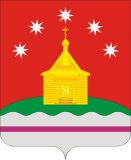 СОВЕТ НАРОДНЫХ ДЕПУТАТОВРОЖДЕСТВЕНСКО-ХАВСКОГО  СЕЛЬСКОГО ПОСЕЛЕНИЯ     НОВОУСМАНСКОГО МУНИЦИПАЛЬНОГО РАЙОНАВОРОНЕЖСКОЙ ОБЛАСТИРЕШЕНИЕот  03 марта 2023  г. № 118с.Рождественская ХаваОб утверждении реестра муниципального имущества Рождественско-Хавского сельского поселения  Новоусманского муниципального района Воронежской области          В соответствии с Федеральным  законом  от 06.10.2003 № 131-ФЗ «Об общих принципах организации местного самоуправления в Российской Федерации», Уставом  Рождественско-Хавского сельского поселения Новоусманского муниципального района Воронежской области, Совет народных депутатов Рождественско-Хавского сельского поселения Новоусманского муниципального района Воронежской области Р Е Ш И Л:Утвердить реестр муниципального имущества Рождественско-Хавского сельского поселения Новоусманского муниципального района Воронежской области, согласно приложению.Признать утратившим силу   решение Совета народных депутатов Рождественско-Хавского сельского поселения Новоусманского муниципального района Воронежской области от 22.06.2022 г. № 82 «Об утверждении  реестра  муниципального имущества Рождественско-Хавского сельского поселения Новоусманского муниципального района Воронежской области». Решение вступает в силу со дня его принятия.Контроль за выполнением настоящего решения возложить на главу Рождественско-Хавского сельского поселения Е.В.Чиркова. Глава Рождественско-Хавского           Председатель Совета народных  сельского поселения                               Рождественско-Хавского                                                                    сельского поселения ________________  Е.В. Чирков             ________________  А.Л. Щеблыкин                             Приложение к решениюСовета народных депутатов Рождественско-Хавского сельского поселенияот   03.03.2023 г. № 118                       Реестр муниципального имущества  Рождественско-Хавского сельского поселения Новоусманского муниципального  района Воронежской областиРаздел 2. Транспортные средства, находящиеся  в собственностиРождественско-Хавского сельского поселения Новоусманского муниципального  района Воронежской областиРаздел 1 Недвижимое имущество, находящееся  в собственностии в постоянном (бессрочном) пользовании Рождественско-Хавского сельского поселения Новоусманского муниципального  района Воронежской областиРаздел 1 Недвижимое имущество, находящееся  в собственностии в постоянном (бессрочном) пользовании Рождественско-Хавского сельского поселения Новоусманского муниципального  района Воронежской областиРаздел 1 Недвижимое имущество, находящееся  в собственностии в постоянном (бессрочном) пользовании Рождественско-Хавского сельского поселения Новоусманского муниципального  района Воронежской областиРаздел 1 Недвижимое имущество, находящееся  в собственностии в постоянном (бессрочном) пользовании Рождественско-Хавского сельского поселения Новоусманского муниципального  района Воронежской областиРаздел 1 Недвижимое имущество, находящееся  в собственностии в постоянном (бессрочном) пользовании Рождественско-Хавского сельского поселения Новоусманского муниципального  района Воронежской областиРаздел 1 Недвижимое имущество, находящееся  в собственностии в постоянном (бессрочном) пользовании Рождественско-Хавского сельского поселения Новоусманского муниципального  района Воронежской областиРаздел 1 Недвижимое имущество, находящееся  в собственностии в постоянном (бессрочном) пользовании Рождественско-Хавского сельского поселения Новоусманского муниципального  района Воронежской областиРаздел 1 Недвижимое имущество, находящееся  в собственностии в постоянном (бессрочном) пользовании Рождественско-Хавского сельского поселения Новоусманского муниципального  района Воронежской областиНомер договораКадастровый номерПлощадь ТипЦелевое использованиеАдр.ориентирКадастровая стоимостьСведения о правах136:16:2601019:103151,1 кв. м.здание администрацииВоронежская область, Новоусманский район, с. Рождественская Хава, ул. Советская, д. 35820556,11№ 36-36-17/059/2010-070  от 19.10.2010  (Собственность)236:16:2601021:126518 кв. м.земельный участокДля размещения административных зданийВоронежская область, Новоусманский район, с. Рождественская Хава, ул. Советская, уч. 35829706,5№ 36:16:2601021:126-36/017/2018-1  от 25.01.2018 (собственность)336:16:2601019:110556,3ЗданиеСДКВоронежская область, Новоусманский район, с. Рождественская Хава, ул. Мира, д. 353021014,97№ 36:16:2601019:110-36/017/2017-1  от 13.09.2017  (Собственность)436:16:2601019:873621 кв. м.земельный участокДля иных видов использования, характерных для населенных пунктовВоронежская область, Новоусманский район, с. Рождественская Хава, ул. Мира, уч. 355799936,75№ 36:16:2601019:87-36/017/2017-2  от 05.09.2017  (Постоянное (бессрочное) пользование)536:16:2601010:155468земельный участокПод иными объектами специального назначенияВоронежская область, Новоусманский район, с. Рождественская Хава, ул. Советская, уч. 29а749619№ 36-36-17/077/2013-083  от 26.11.2013  (Постоянное (бессрочное) пользование)636:16:2601019:85432земельный участокДля размещения объектов, характерных для населенных пунктовВоронежская область, р-н Новоусманский, с Рождественская Хава, ул Советская, 2 «в»730179,36№ 36-36/017-36/017/009/2015-637/1  от 03.03.2015  (Постоянное (бессрочное) пользование)736:16:2601006:269124,4здание котельнойВоронежская область, Новоусманский район, с. Рождественская Хава, ул. Карла Маркса, д. 56е/11455915,4№ 36-36/017-36/017/006/2015-1093/1  от 18.05.2015  (Собственность)836:16:2601006:278700земельный участокДля размещения коммунальных, складских объектовВоронежская область, Новоусманский район, с. Рождественская Хава, ул. Карла Маркса, уч. 56е/1367136№ 36-36/017-36/017/004/2015-1928/1  от 11.06.2015  (Собственность)936:16:5422001:474950земельный участокДля ведения гражданами садоводства и огородничестваВоронежская область, р-н Новоусманский, тер Садоводческое некоммерческое товарищество «Волна»82412,5№ 36-36/017-36/017/020/2016-1839/2  от 22.06.2016  (Собственность)1036:16:2601013:5330000земельный участокДля прочих объектов лесного хозяйства ???Воронежская область, р-н Новоусманский, с Рождественская Хава, ул Ленина, 2А15734400№ 36-36-17/079/2012-400  от 08.10.2012  (Постоянное (бессрочное) пользование)1136:16:5304001:340800земельный участокДля ведения гражданами садоводства и огородничестваВоронежская область, р-н Новоусманский, садоводческое некоммерческое товарищество «Автомобилист», ряд 1, место 4, поле № 167632№ 36-36/017-36/017/028/2016-66/2  от 26.08.2016  (Собственность)1236:16:5304001:2861100земельный участокДля ведения гражданами садоводства и огородничестваВоронежская обл, р-н Новоусманский, Садоводческое некоммерческое товарищество «Автомобилист», поле №1 место №792994№ 36-36/017-36/017/028/2016-65/2  от 26.08.2016  (Собственность)1336:16:5307001:86600земельный участокДля ведения гражданами садоводства и огородничестваВоронежская область, р-н Новоусманский, Садоводческое некоммерческое товарищество «Мебельщик», уч 3153136№ 36-36/017-36/017/008/2015-3139/2  от 21.12.2015  (Собственность)1436:16:5304001:2271100земельный участокДля ведения гражданами садоводства и огородничестваВоронежская область, р-н Новоусманский, снт «Автомобилист»92994№ 36:16:5304001:227-36/017/2017-1  от 26.07.2017  (Собственность)1536:16:5304001:341800земельный участокДля ведения гражданами садоводства и огородничестваобл. Воронежская, р-н Новоусманский, снт «Автомобилист», поле №2 ряд 6 место 1967632№ 36:16:5304001:341-36/017/2017-1  от 06.09.2017  (Собственность)1636:16:5304001:273800земельный участокДля ведения гражданами садоводства и огородничестваобл. Воронежская, р-н Новоусманский, снт «Автомобилист», поле №2 67632№ 36:16:5304001:273-36/017/2017-2  от 02.11.2017  (Собственность)1736:16:5413001:665900земельный участокДля ведения гражданами садоводства и огородничестваВоронежская обл, р-н Новоусманский, садоводческое некоммерческое товарищество «Спектр», уч 23475303№ 36:16:5413001:665-36/017/2017-3  от 07.08.2017  (Собственность)1836:16:2601025:42193земельный участокДля ведения личного подсобного хозяйстваВоронежская область, р-н Новоусманский, с Рождественская Хава, ул 9 Января, 38»в»451341,33№ 36-36/017-36/017/018/2016-1462/2  от 18.10.2016  (Собственность)1936:16:2601002:6756602земельный участокПод иными объектами специального назначенияобл. Воронежская, р-н Новоусманский, с. Рождественская Хава, ул. Карла Маркса23664164,16№ 36-36-17/063/2012-082  от 31.07.2012  (Постоянное (бессрочное) пользование)2036:16:5304001:224800земельный участокДля ведения гражданами садоводства и огородничестваВоронежская область, р-н Новоусманский, Садоводческое некоммерческое товарищество «Автомобилист», ул Большая Дворянская, поле №1, 125а67632№ 36:16:5304001:224-36/017/2017-1  от 09.08.2017  (Собственность)2136:16:5309001:1971500земельный участокДля ведения гражданами садоводства и огородничестваВоронежская область, р-н Новоусманский, Садоводческое некоммерческое товарищество «Никольское»126150№ 36:16:5309001:197-36/017/2017-2  от 06.12.2017  (Собственность)2236:16:5304001:226800земельный участокДля ведения гражданами садоводства и огородничестваВоронежская область, р-н Новоусманский, снт «Автомобилист», ул Озерки, 18а, поле №167632№ 36-36/017-36/017/021/2016-956/2  от 27.12.2016  (Собственность)2336:16:5305001:804550земельный участокДля ведения гражданами садоводства и огородничестваВоронежская область, р-н Новоусманский, СНТ «Орбита»47223№ 36:16:5305001:804-36/017/2017-1  от 24.11.2017  (Собственность)2436:16:5305001:691400земельный участокДля ведения гражданами садоводства и огородничестваВоронежская область, р-н Новоусманский, СНТ «Орбита»34344№ 36:16:5305001:691-36/017/2017-1  от 08.11.2017  (Собственность)2536:16:5304001:288800земельный участокДля ведения гражданами садоводства и огородничестваВоронежская обл, р-н Новоусманский, снт «Автомобилист», ряд 2, место 167632№ 36:16:5304001:288-36/017/2017-1  от 14.09.2017  (Собственность)2636:16:2601010:10735жилая квартираВоронежская область, р-н Новоусманский, с Рождественская Хава, ул. Советская, д. 27, кв 2911672,65№ 36-36-17/006/2010-403  от 03.03.2010  (Собственность)2736:16:5305001:773300земельный участокДля ведения гражданами садоводства и огородничестваВоронежская область, р-н Новоусманский, СНТ «Орбита»2575836:16:5305001:773-36/034/2018-22836:16:5309001:3071500земельный участокдля садоводстваВоронежская область, р-н Новоусманский, СНТ «Никольское» уч. 30112615036:16:5309001:307-36/017/2018-22936:16:5417001:380600земельный участокдля садоводстваВоронежская область, р-н Новоусманский, СНТ «Весна» уч. 4586226236:16:5417001:380-36/034/2018-230-120здание клубаВоронежская область, р-н Новоусманский, с Рождественская Хава, ул Подлесная, д. 44--31-56жилая квартира №1Воронежская область, р-н Новоусманский, с Рождественская Хава, ул Механизаторов, д 19--32-84жилой домВоронежская область, р-н Новоусманский, с Рождественская Хава, ул 1Мая, д 32--33-42жилой домВоронежская область, Новоусманский р-н, с Рождественская Хава, ул Карла Маркса, д 33--34-83жилой домВоронежская область, р-н Новоусманский, с Рождественская Хава, ул Подлесная, д. 46--35-24жилая квартира №3Воронежская область, р-н Новоусманский, с Рождественская Хава, ул Советская, д 54--36-72жилая квартира №1Воронежская область, р-н Новоусманский, с Рождественская Хава, ул Чапаева, д 26--3736:16:5304001:243800земельный участокдля садоводстваВоронежская область, р-н Новоусманский, СНТ "Автомобилист" поле 26763236:16:5304001:243-36/017/2018-13836:16:5304001:269800земельный участокдля ведения гражданами садоводства и огородничестваВоронежская область, р-н Новоусманский, СНТ "Автомобилист" поле 16763236:16:5304001:269-36/083/2018-23936:16:5307001:3600земельный участокдля садоводстваВоронежская область, р-н Новоусманский, СНТ "Мебельщик" 5313636-36/018-36/001/122/2016-1128/24036:16:5305001:6021900земельный участокдля садоводстваВоронежская область, р-н Новоусманский, СНТ "Орбита" 16313436-36/017-36/017/006/2015-3222/14136:16:2601009:1202800земельный участокдля ведения личного подсобного хозяйстваВоронежская область  Новоусманский район с. Рождественская Хава ул. Колхозная,  1 А576268 36:16:2601009:120-36/083/2018-34236:16:5414001:383700земельный участокдля ведения гражданами садоводства и огородничестваВоронежская область, р-н Новоусманский, СНТ "Холодок" уч. 755856936:16:5414001:383-36/083/2018-44336:16:5414001:612900земельный участокдля садоводстваВоронежская область, р-н Новоусманский, СНТ "Спектр", уч. 402 7530336:16:5414001:612-36/082/2018-24436:16:5413001:283600земельный участокдля ведения гражданами садоводства и огородничестваВоронежская область, р-н Новоусманский, СНТ "Спектр", ул. Абрикосовая, уч. 56 50202№ 36:16:5413001:283-36/017/2018-1  от 26.02.2018  4536:16:5413001:570900земельный участокдля садоводстваВоронежская область, р-н Новоусманский, СНТ "Спектр", уч. 239 75303№ 36:16:5413001:570-36/011/2017-4  от 06.04.2017  4636:16:5304001:217800земельный участокдля ведения гражданами садоводстваи огородничестваВоронежская область, р-н Новоусманский, СНТ "Автомобилист" 6763236:16:5304001:217-36/083/2019-24736:16:2601003:201066земельный участокдля ведения личного подсобного хозяйстваВоронежская область  Новоусманский район с. Рождественская Хава ул. 1 Мая,  89219393,4636:16:2601003:20-36/017/2017-14836:16:5413001:558900земельный участокдля ведения гражданами садоводстваи огородничестваВоронежская область, р-н Новоусманский, СНТ "Спектр", уч. 306 75303№ 36:16:5413001:558-36/083/2019-2  от 06.08.2019  4936:16:5413001:562900земельный участокдля ведения гражданами садоводстваи огородничестваВоронежская область, р-н Новоусманский, СНТ "Спектр", уч. 271 75303№ 36:16:5413001:562-36/083/2019-2  от 13.08.2019  (Собственность)5036:16:5304001:215800земельный участокдля ведения гражданами садоводстваи огородничестваВоронежская область, р-н Новоусманский, СНТ "Автомобилист" 6763236:16:5304001:215-36/083/2019-25136:16:2601047:3264795земельный участокземельные участки(территории) общего пользованияВоронежская область, Новоусманский район, с. Рождественская Хава, ул. Лесная, уч. 42а136:16:2601047:326-36/083/2019-1 от 01.11.2019 г. постоянное бессрочное5236:16:0000000:49721374земельный участокземельные участки(территории) общего пользованияВоронежская область, Новоусманский район, с. Рождественская Хава, ул. Карла Маркса 136:16:0000000:4972-36/083/2019-1 от 01.11.2019 г. постоянное бессрочное5336:16:5309001:2971200земельный участокдля ведения гражданами садоводстваи огородничестваВоронежская область, р-н Новоусманский, СНТ "Никольское" , участок 52410092036:16:5309001:297-36/083/205436:16:5307001:41644земельный участокдля садоводстваВоронежская область, р-н Новоусманский, СНТ "Мебельщик", ул. Полевая, уч. 185 57032,64 36:16:5307001:41-36/083/2019-2  5536:16:5413001:554900земельный участокдля ведения гражданами садоводства и огородничестваВоронежская область, р-н Новоусманский, СНТ "Спектр", уч. 18575303№ 36:16:5413001:554-36/017/2018-1  от 26.02.2018  (Собственность)5636:16:2601005:22135870земельный участокдействующие кладбищаВоронежская область, Новоусманский район, с. Рождественская Хава, ул. Карла Маркса, уч. 30Б18813097,636:16:2601005:221-36/083/2018-1                                постоянное бессрочное5736:16:5307001:434 600земельный участокДля ведения гражданами садоводства и огородничестваВоронежская область, р-н Новоусманский, СНТ "Мебельщик" уч. 86 53 136№ 36:16:5307001:434-36/083/2020-3  от 10.02.2020  (Собственность)5836:16:5307001:36 600земельный участокДля ведения гражданами садоводства и огородничестваВоронежская область, р-н Новоусманский, СНТ "Мебельщик" ул. Восточная уч. 13253 136№ 36:16:5307001:36-36/083/2020-3  от 10.02.2020  (Собственность)5936:16:5413001:1124900земельный участокДля ведения гражданами садоводства и огородничестваВоронежская область, р-н Новоусманский, СНТ "Спектр" ул. Вишневая уч. 6775 303№ 36:16:5413001:1124-36/083/2020-3  от 17.11.2020  (Собственность)6036:16:5300005:18117179,4гидротехническое сооружение (плотина)Воронежская область, Новоусманский район, Рождественско-Хавское сельское поселение, в границах кадастрового квартала 36:16:5300005не определена36:16:5300005:181 -36/083/2020-3 от 13.11.20206136:16:2601019:1043 748земельный участокФестивальные площадки, открытые эстрады, общественные зеленые насаждения (сквер,аллея,бульвар,сад)Воронежская область, Новоусманский район, с Рождественская Хава, ул. Мира, 35а1№ 36:16:2601019:104-36/083/2019-1  от 17.01.2019  (Постоянное (бессрочное) пользование)6236:16:2601010:2881 170земельный участокземельные участки, общего пользованияВоронежская обл., Новоусманский р-н., с. Рождественская Хава, ул. Советская, д.31170№ 36:16:2601010:288-36/083/2019-1  от 07.06.2019  (Постоянное (бессрочное) пользование)63--Сквер «Рождественский»Фестивальные площадки, открытые эстрады, общественные зеленые насаждения (сквер,аллея,бульвар,сад)Воронежская область, Новоусманский район, с Рождественская Хава, ул. Мира, 35а5815121, 96-6436:16:0000000:690145364 метраВодоснабжение села Рождественская Хава Новоусманского муниципального района Воронежской областиСооружение коммунального хозяйстваВоронежская область, Новоусманский район, с Рождественская Хава,№ 36:16:0000000:6901-36/083/2021-1  от 03.11.2021 (собственность)6536:16:2601019:301300земельный участокземельные участки, общего пользованияВоронежская область, Новоусманский район, с Рождественская Хава, ул. Мира, 35б23060, 67№ 36:16:2601019:301-36/083/2022-1  от 30.03.2022  (Постоянное (бессрочное) пользование)6636:16:2601019:301235земельный участокземельные участки, общего пользованияВоронежская область, Новоусманский район, с Рождественская Хава, ул. Мира, 35в23060, 67№ 36:16:2601019:302-36/083/2022-1  от 30.03.2022  (Постоянное (бессрочное) пользование)№ п/пНаименование (с указанием индивидуальных признаков)Наименование (с указанием индивидуальных признаков)Наименование (с указанием индивидуальных признаков)Наименование (с указанием индивидуальных признаков)Год выпускаГод выпускаСведения о правахСведения о правахСведения о правах№ п/пНаименование (с указанием индивидуальных признаков)Наименование (с указанием индивидуальных признаков)Наименование (с указанием индивидуальных признаков)Наименование (с указанием индивидуальных признаков)1CHEVROLET NIVA 2121300-55, тип – легковой а/м, идент. номер X9L212300D047557, гос. номер Т131ХА 36, номер кузова X9L212300D047557, цвет: светло-серебристый металлик, мощность 79 л.с.CHEVROLET NIVA 2121300-55, тип – легковой а/м, идент. номер X9L212300D047557, гос. номер Т131ХА 36, номер кузова X9L212300D047557, цвет: светло-серебристый металлик, мощность 79 л.с.CHEVROLET NIVA 2121300-55, тип – легковой а/м, идент. номер X9L212300D047557, гос. номер Т131ХА 36, номер кузова X9L212300D047557, цвет: светло-серебристый металлик, мощность 79 л.с.CHEVROLET NIVA 2121300-55, тип – легковой а/м, идент. номер X9L212300D047557, гос. номер Т131ХА 36, номер кузова X9L212300D047557, цвет: светло-серебристый металлик, мощность 79 л.с.20132013Муниципальный контракт №3 от 24.11.2014г.ПТС 63 НУ 330371Муниципальный контракт №3 от 24.11.2014г.ПТС 63 НУ 330371Муниципальный контракт №3 от 24.11.2014г.ПТС 63 НУ 3303712CHEVROLET NIVA 21213, тип – легковой а/м, идент. номер 21230060135837, гос. номер М383НА 36, номер кузова 21230060135837, цвет: темный серо-зеленый металлик, мощность 79 л.с.CHEVROLET NIVA 21213, тип – легковой а/м, идент. номер 21230060135837, гос. номер М383НА 36, номер кузова 21230060135837, цвет: темный серо-зеленый металлик, мощность 79 л.с.CHEVROLET NIVA 21213, тип – легковой а/м, идент. номер 21230060135837, гос. номер М383НА 36, номер кузова 21230060135837, цвет: темный серо-зеленый металлик, мощность 79 л.с.CHEVROLET NIVA 21213, тип – легковой а/м, идент. номер 21230060135837, гос. номер М383НА 36, номер кузова 21230060135837, цвет: темный серо-зеленый металлик, мощность 79 л.с.20062006Договор купли-продажи от 25.07.2013г.ПТС 63 МЕ 660851Договор купли-продажи от 25.07.2013г.ПТС 63 МЕ 660851Договор купли-продажи от 25.07.2013г.ПТС 63 МЕ 6608513ЗИЛ 131 АРС-14, тип – грузовой а/м, модель 908262, шасси- 540369, гос. номер Х603ЛК 36, номер кузова - отсутствует, цвет: зеленый, мощность 150 л.с.ЗИЛ 131 АРС-14, тип – грузовой а/м, модель 908262, шасси- 540369, гос. номер Х603ЛК 36, номер кузова - отсутствует, цвет: зеленый, мощность 150 л.с.ЗИЛ 131 АРС-14, тип – грузовой а/м, модель 908262, шасси- 540369, гос. номер Х603ЛК 36, номер кузова - отсутствует, цвет: зеленый, мощность 150 л.с.ЗИЛ 131 АРС-14, тип – грузовой а/м, модель 908262, шасси- 540369, гос. номер Х603ЛК 36, номер кузова - отсутствует, цвет: зеленый, мощность 150 л.с.19841984Муниципальный контракт №7 от 23.11.2015г.ПТС 50 МХ 635676Муниципальный контракт №7 от 23.11.2015г.ПТС 50 МХ 635676Муниципальный контракт №7 от 23.11.2015г.ПТС 50 МХ 6356763ЗИЛ 131 АРС-14, тип – грузовой а/м, модель 908262, шасси- 540369, гос. номер Х603ЛК 36, номер кузова - отсутствует, цвет: зеленый, мощность 150 л.с.ЗИЛ 131 АРС-14, тип – грузовой а/м, модель 908262, шасси- 540369, гос. номер Х603ЛК 36, номер кузова - отсутствует, цвет: зеленый, мощность 150 л.с.ЗИЛ 131 АРС-14, тип – грузовой а/м, модель 908262, шасси- 540369, гос. номер Х603ЛК 36, номер кузова - отсутствует, цвет: зеленый, мощность 150 л.с.ЗИЛ 131 АРС-14, тип – грузовой а/м, модель 908262, шасси- 540369, гос. номер Х603ЛК 36, номер кузова - отсутствует, цвет: зеленый, мощность 150 л.с.